18. GELECEĞİN SİNEMASI’NDA 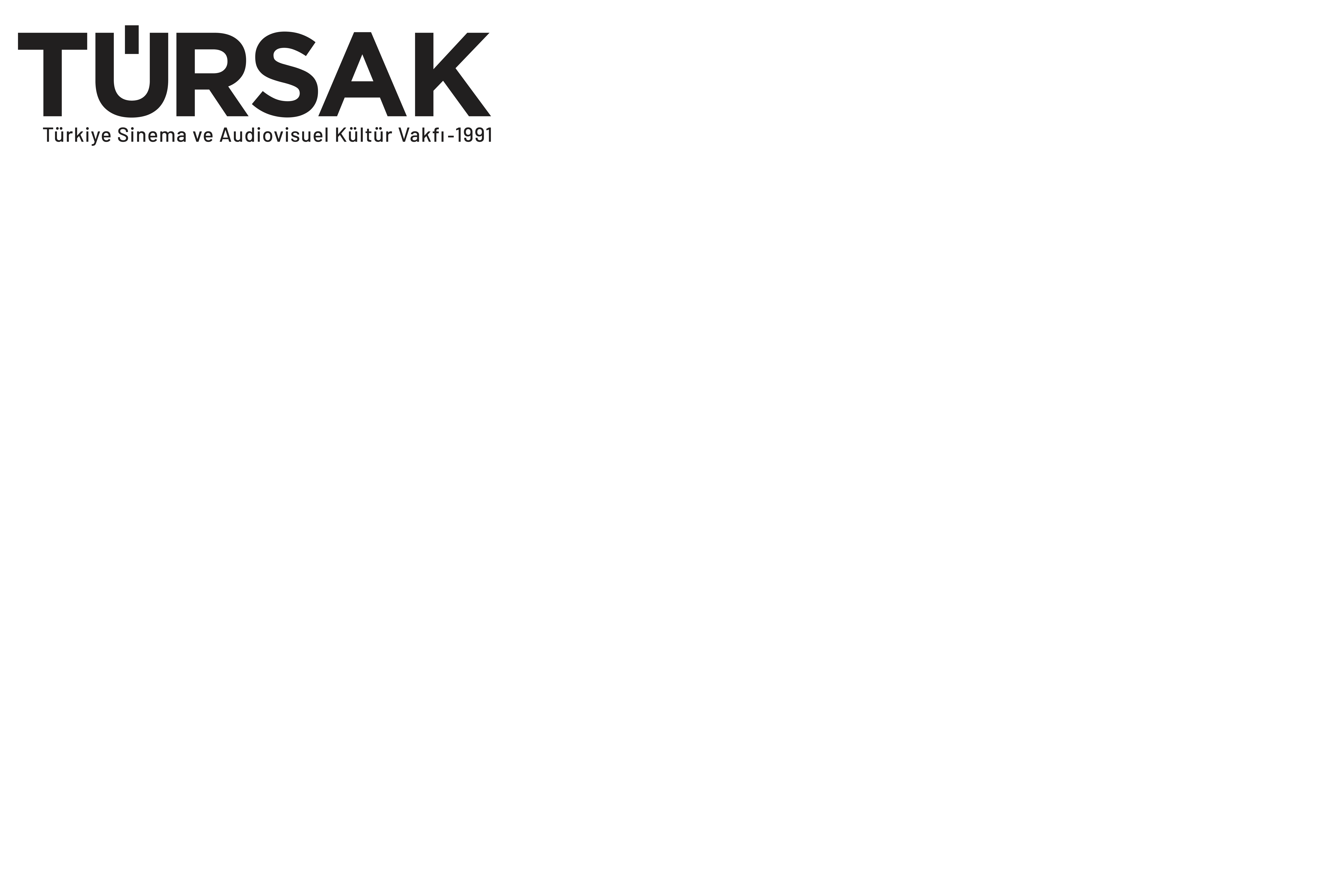 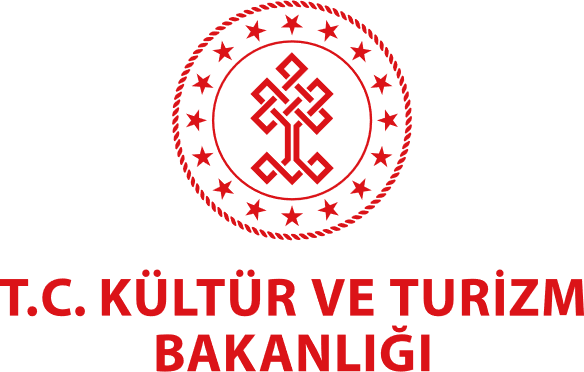 FİNALE KALAN 10 İSİM BELLİ OLDU*** 18. GELECEĞİN SİNEMASI’NDA DESTEK ALMAYA HAK KAZANAN 10 PROJE AÇIKLANDIT.C. Kültür ve Turizm Bakanlığı Sinema Genel Müdürlüğü desteği, TÜRSAK Vakfı’nın danışmanlığı ve iş birliği ile sinema öğrencilerinin kısa film projelerini hayata geçirmeleri amacıyla farkındalık yaratan “Geleceğin Sineması” yarışmasında finale kalan 10 projenin sahibi, ana jüri toplantısı sonucu belirlendi.  Sinema öğrencilerinin nitelikli kısa filmler yapabilmeleri için gerekli maddi ve ayni imkanları yaratabilmek adına T.C. Kültür ve Turizm Bakanlığı Sinema Genel Müdürlüğü desteği ile Türkiye Sinema ve Audiovisuel Kültür Vakfı (TÜRSAK)’nın danışmanlığı ve iş birliğiyle bu yıl 18. kez düzenlenen Geleceğin Sineması yarışmasında destek almaya hak kazanan isimler açıklandı. Senaryolarını kısa filme çekme hayalleri kuran 10 ismin projesi, 3 Haziran Perşembe günü gerçekleştirilen ana jüri toplantısının ardından belli oldu. Toplantı öncesi ana jüri üyelerine projelerinin üçer dakikalık sunumlarını gerçekleştiren öğrenciler, hem kendilerini tanıtma hem de filmlerini nasıl hayata geçireceklerini anlatma şansı buldu. Öğrencilerin gerçekleştirdiği sunumlar sonrasında ise ana jüri üyeleri, finale kalan 10 projeyi belirledi.20 proje arasından finale kalmaya hak kazanan 10 isim, BKM CEO’su ve TÜRSAK Vakfı Yönetim Kurulu Üyesi Zümrüt Arol Bekçe başkanlığında; Nişantaşı Üniversitesi / Radyo, TV-Sinema Bölüm Başkanı ve Dekan Yardımcısı Burcu Kurtiş, Yönetmen ve Senarist Emre Kavuk, Oyuncu Yiğit Kirazcı ve T.C. Kültür ve Turizm Bakanlığı Sinema Genel Müdür Yardımcısı Selçuk Yavuzkanat'ın yer aldığı ana jüri tarafından belirlendi.Türkiye ve Kuzey Kıbrıs Türk Cumhuriyeti’nden öğrencilerin kurmaca, deneysel, belgesel ve animasyon türündeki projeleriyle katılım gösterdiği yarışmada Deniz Altun’un Ahadî, Seher Davran’ın Anahtarlar, Yalçın Dilsiz’in Armonika, Hakan Erdal’ın Bagajdaki Yabancı, Emirhan Cangül’ün Balık, Ayşenur Karasu’nun Biz Bir Aileyiz, Cüneyt Işık’ın Kuş Olsam, Furkan Rıza Demirel’in Manşet, Tuvana Simin Günay’ın Uzak İklimlerin Kokusu ve Esen Demir’in Yankı adlı senaryoları altışar bin TL maddi destek ve danışmanlık desteği almaya hak kazandı.Altışar Bin TL Destek Kazanan 10 İsim Senaryosunu Filme Çekecek18 yıldır T.C. Kültür ve Turizm Bakanlığı Sinema Genel Müdürlüğü ve Türkiye Sinema ve Audiovisuel Kültür Vakfı (TÜRSAK) iş birliğiyle gerçekleştirilen Geleceğin Sineması’nda bu altışar bin TL maddi destek ve danışmanlık desteği kazanan 10 projenin sahibi, kısa filmlerini çekecek ve sonrasında da danışmanlık desteği alacak 18. Geleceğin Sineması’nda kısa filmlerini çeken 10 genç sinemacı arasından dereceye giren ilk üç isim, önümüzdeki aylarda gerçekleştirilecek ödül töreninde belli olacak.Yarışmayla ilgili ayrıntılı bilgiler ve güncel duyurular geleceginsinemasi.com adresi ve TÜRSAK Vakfı'nın sosyal medya hesaplarından takip edilebilir. http://tursak.org.tr geleceginsinemasi.com 18. Geleceğin Sineması KazananlarıTürsak Hakkında1991 yılında, sinema, televizyon, güzel sanatlar, basın, iş ve politika dünyasından tanınmış 215 üyenin katılımıyla kurulan Türkiye Sinema ve Audiovisuel Kültür Vakfı - TÜRSAK; 30. yılını doldurmuş olan özerk bir vakıftır.Bugüne kadar onlarca değerli yönetmen, yüzlerce sinema öğrencisi ve sektör çalışanı yetiştiren TÜRSAK Vakfı, sektörel endüstriye kaliteli elemanlar kazandırdı. Diğer taraftan sayısız uluslararası festival, film haftası, yarışma, panel, seminer, sempozyum ve atölye gerçekleştiren, yaptığı yayınlar ve yapımlarla sinema sektörüne ve sektörün bilgi birikimine katkıda bulunan vakıf; aynı zamanda 2005-2008 yılları arasında, Türkiye’nin uluslararası tanıtımı adına en kaliteli, en büyük projelerinden biri olan Uluslararası Antalya Altın Portakal Film Festivali’nin organizasyonunu gerçekleştirdi ve festivale şu anki uluslararası kimliğini kazandırdı; festivale kazandırdığı film marketle festivali sinemacıların buluştuğu bir merkez haline getirdi. Kurulduğu günden bugüne kadar ilkeleri ve prensipleri doğrultusunda hareket eden, yegâne amacı halka hizmet etmek olan TÜRSAK Vakfı; gerçekleştirdiği organizasyonlarla kitlelerin bilinçlenmesini sağlayan ve aynı zamanda ülke ekonomisine katkıda bulunan bir vakıftır. TÜRSAK Vakfı, Mart 2021’den itibaren Cemal Okan başkanlığındaki yeni yönetim kurulu tarafından yönetilmektedir.NOPROJE ADIİSİM SOYİSİM1AhadîDeniz Altun2AnahtarlarSeher Davran3ArmonikaYalçın Dilsiz4Bagajdaki YabancıHakan Erdal5BalıkEmirhan Cangül6Biz Bir AileyizAyşenur Karasu7Kuş OlsamCüneyt Işık8ManşetFurkan Rıza Demirel9Uzak İklimlerin KokusuTuvana Simin Günay10YankıEsen Demir